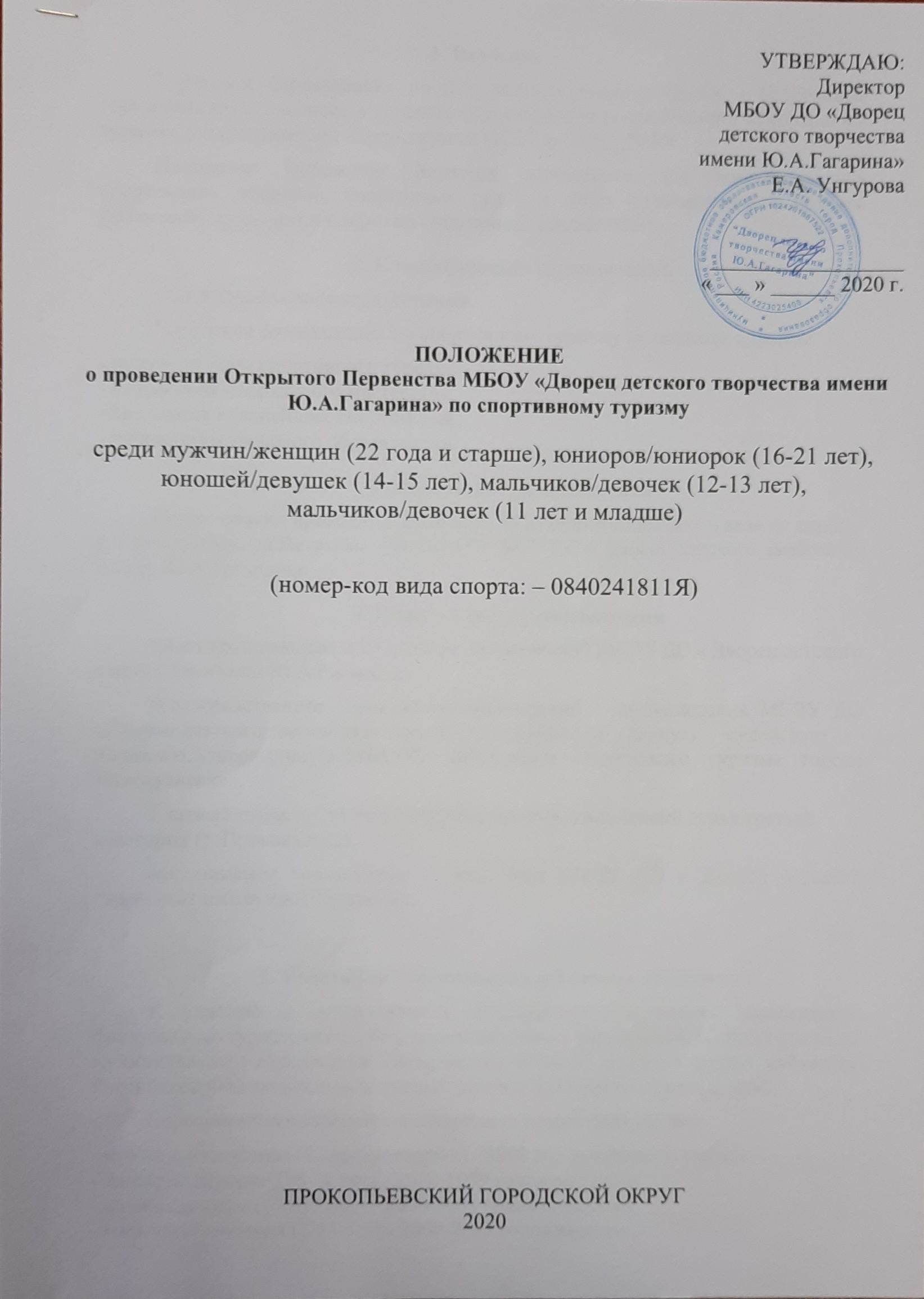 ПРОКОПЬЕВСКИЙ ГОРОДСКОЙ ОКРУГ2020ВведениеГородские соревнования по спортивному туризму (далее – спортивные соревнования) проводятся в соответствии с правилами вида спорта «спортивный туризм», утвержденными  Президиумом ФСТР от 31.08.2020г.Настоящее Положение является основанием для командирования спортсменов, тренеров, спортивных судей и иных специалистов в области физической культуры и спорта на спортивные соревнования.Классификация соревнованийСоревнования являются личными.Городские соревнования по спортивному туризму проводится с целью:популяризации спортивного туризма;повышения спортивного мастерства;выявления сильнейших спортсменов;пропаганды здорового образа жизни.Место и время проведенияСоревнования проводятся 29 ноября 2020 года в спортивном зале по адресу: г. Прокопьевск, ул.Петренко , 20; ЦВПВ МБОУ ДО « Дворец детского творчества имени Ю.А.Гагарина».Руководство соревнованиямиОбщее руководство проведением соревнований МБОУ ДО « Дворец детского творчества имени Ю.А.Гагарина».Непосредственное	проведение	соревнований	возлагается	на МБОУ ДО «Дворец детского творчества имени Ю.А.Гагарина». и	главную	судейскую коллегию, утвержденную	МФСОО «Федерация спортивного туризма города Новокузнецка».Главный судья – Стахнев Артур Евгеньевич, спортивный судья третьей категории (г. Прокопьевск).Медицинское	обеспечение:	мед. брат МБОУ ДО « Дворец детского творчества имени Ю.А.Гагарина».Участники соревнований и условия проведенияК участию в соревнованиях допускаются спортсмены, коллективов физкультуры, туристских клубов, образовательных учреждений, сборные команды муниципальных образований Кемеровской области, а также других субъектов Российской Федерации, выполнившие условия регламента соревнований.Соревнования проводятся в следующих возрастных группах:мужчины/женщины (22 года и старше) - 1998 год рождения и старше,юниоры/юниорки (16-21 лет) - 2004-1999 годов рождения,юноши/девушки (14-15 лет) - 2006-2005 годов рождения,мальчики/девочки (12-13 лет) - 2008-2007 годов рождения,     -мальчики/девочки (11 лет и младше) - 2009 год рождения и младше,К	участию	в	соревнованиях	допускаются	спортсмены,	имеющие медицинский допуск врачебно-физкультурного диспансера.Количество участников от делегации не регламентируется                Соревнования проводятся на следующей дистанции:дистанции «пешеходная-связка»:мужчины/женщины (22 года и старше) - 4 класс,юниоры/юниорки (16-21 лет) - 4 класс,юноши/девушки (14-15 лет) – 3 класс,мальчики/девочки (12-13 лет) – 2 класс,мальчики/девочки (11 лет и младше) – 1 класс,Программа соревнованийОбеспечение безопасности участников и зрителейВ целях обеспечения безопасности зрителей и участников соревнований, соревнования проводятся в спортивном зале ЦВПВ МБОУ ДО «Дворец детского творчества имени Ю.А.Гагарино» (г. Прокопьевск, ул. Петренко, 20).Соревнования проводятся на основании соответствующих нормативных правовых актов, направленных на обеспечение общественного порядка и безопасности участников и зрителей:«Правила по обеспечению безопасности при проведении официальных спортивных соревнований», Постановление Правительства РФ № 353 от 18.04.2014 г.;«Рекомендации по обеспечению безопасности и профилактики травматизма при занятиях физической культурой и спортом» (№44 от 01.04.1993 г.);Приказа Министерства здравоохранения Российской Федерации от 01.03.2016 № 134н «О порядке оказания медицинской помощи лицам, занимающимся физической культурой и спортом (в том числе при подготовке и проведении физкультурных мероприятий и спортивных мероприятий), включая порядок медицинского осмотра лиц, желающих пройти спортивную подготовку, заниматься физической культурой и спортом в организациях и (или) выполнить нормативы испытаний (тестов) Всероссийского физкультурно-спортивного комплекса «Готов к труду и обороне»;Правил вида спорта «спортивный туризм», утвержденные Президиумом ФСТР от 31.08.2020г. Медицинское	обеспечение:	мед. брат МБОУ ДО « Дворец детского творчества имени Ю.А.Гагарина».В целях предупреждения травм, заболеваний, несчастных случаев при проведении спортивных мероприятий МБОУ ДО « Дворец детского творчества имени Ю.А.Гагарина». руководствуется санитарными правилами содержания мест размещения и занятий физической культурой и спортом, утверждёнными действующим законодательством Российской Федерацией.Финансовые расходыРасходы,	связанные	с	проведением	соревнований	-	за	счет	средств проводящих организаций и целевого взноса участников соревнований.Расходы,	связанные	с	участием	в	соревнованиях	(проезд,	питание, командировочные расходы), несут командирующие организации.Определение результатов и награждениеОпределение результатов осуществляется в соответствии с утвержденными правилами соревнований по виду спорта «спортивный туризм».Награждение победителей и призеров производится с учетом показанных результатов спортсменов, принявших участие в соревнованиях.Победители и призеры соревнований награждаются грамотами.Подача заявокПредварительные заявки команды подают согласно «Информационному бюллетеню».На месте соревнований в комиссию по допуску участников представляются:Заявка, заверенная печатями медицинского учреждения и командирующей организации.Паспорта участников.Страховые полисы от несчастного случая.Квалификационные книжки спортсменов.Расписка в ознакомлении участников и тренеров с «Инструкцией по ТБ».Контактная информация 653000, Прокопьевск, Петренко 20, ЦВПВ МБОУ ДО «Дворец детского творчества имени Ю.А.Гагарина»  8-996-411-47-33 – Стахнева Наталья Геннадьевна,email:nata.1508@bk.ru   8-950-575-75-90 – Стахнев Артур Евгеньевич, e-mail: stahart@mail.ru            НАСТОЯЩИЕ ПОЛОЖЕНИЕ ЯВЛЯЕТСЯ ВЫЗОВОМ НА СОРЕВНОВАНИЯприложение 1В главную судейскую коллегию Открытого Первенства МБОУ «Дворец детского творчества имени Ю.А.Гагарина» по спортивному туризму  (дисциплина: «дистанция-пешеходная»)от  	(название командирующей организации, адрес, телефон, e-mail, http)ЗАЯВКАПросим допустить к участию в соревнованиях  	в следующем составе:(название команды)Всего допущено к соревнованиям 	человек. Не допущено 	человек,в том числе  	ФИО не допущенныхМ.П.	Врач 	/ 	/Печать медицинского учреждения	подпись врача	расшифровка подписи врачаТренер - представитель команды  	Судья от команды  	Руководитель командирующий организацииМ.П.	/ 	/подпись	Ф.И.О.« 	» 	2019 года09:00-16:00Соревнования в дисциплине«дистанция–пешеходная»Согласно установленному графикуРасписание стартовВозрастная группаСпортивная дисциплинаНомер-кодспортивной дисциплины    29 ноября9:00-16:00мужчины/женщины (22 года и старше) юниоры/юниорки (16-21 лет) юноши/девушки (14-15 лет),мальчики/девочки (12-13 лет)мальчики/девочки (11 лет и младше)дистанция«пешеходная»0840241811Я№ п/пФамилия, Имя, Отчество участникаДата рожденияСпортивная квалифика- цияМедицинский допускслово «допущен», подпись и печать врача напротив каждого участникаПримечания12…